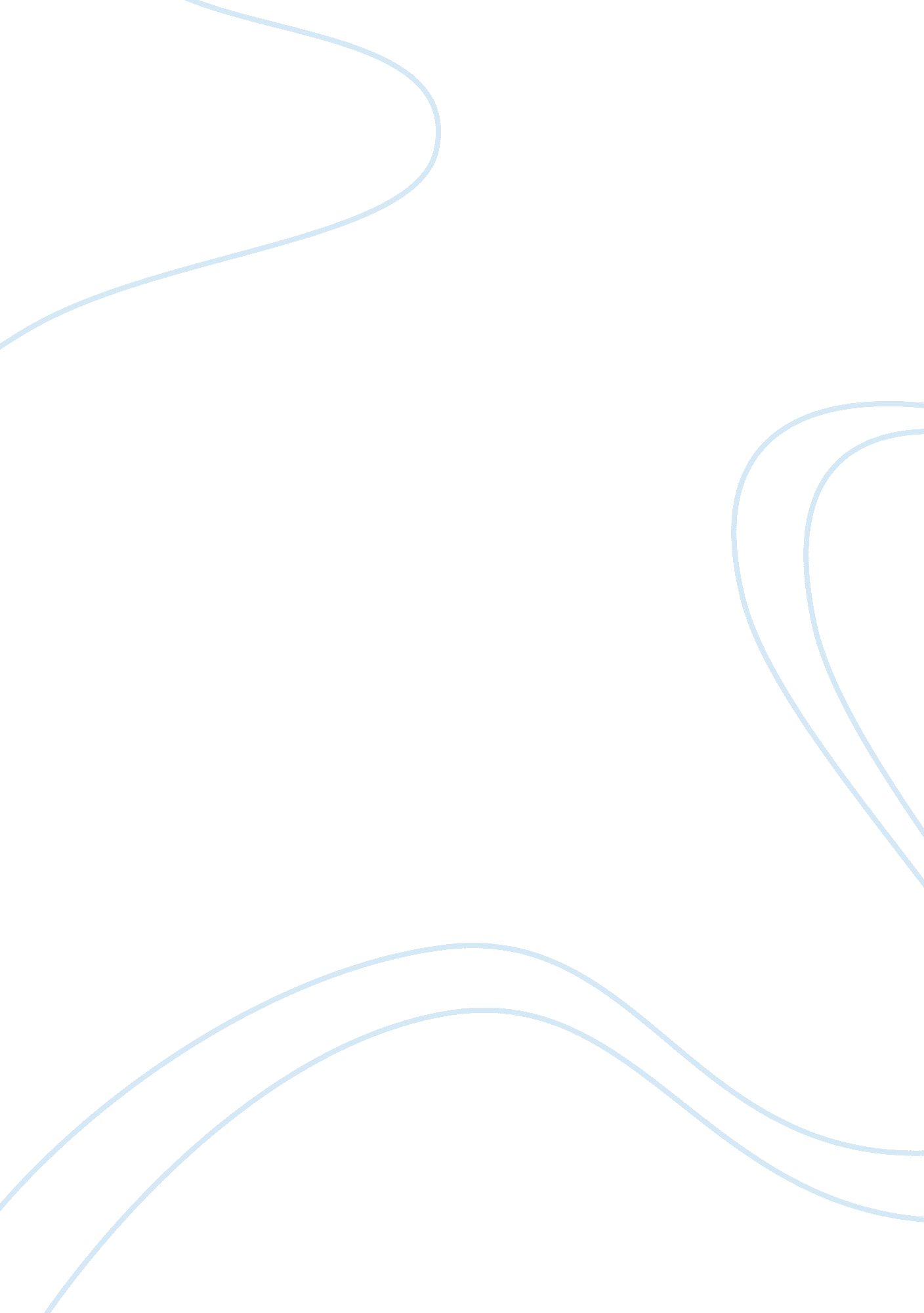 Media impact on socialization process among teenagersSociology, Communication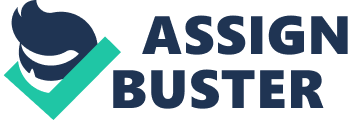 Introduction The word “ media” has start occurring in the world and used in the year 1920, which is after the second world war and this is the period television, radio and video was born. But, before this people send massage by the method hand by hand or we can call it as letter. So, people start to send message or communicate with the high speed, simple and effortless way by internet when the first social media have coming out in the year 1997 which call as Six Degree which is the leader affect the coming or develop of following social media. Besides, the use of internet was exploded in the year 2000 by global population and it make the develop and born of a lot social media after this and rapidly increase the use of social media among people especially teenager. The example of social media that appeared after internet had been use widely is My Space which is the first social media surge and the most popular use by public at the year 2003. But My Space have been replaced by Facebook and Twitter which is the giant force in social media in the year 2004. The development of social media are never stop until today and social media nowadays not just bring benefit and convenience but also bring a lot of disadvantage to our live especially to teenager. Facebook Start from the day Facebook has been launch in February 4, 2004 by Mark Zuckerberg until today it still a big and effective media that use by majority of people. The number of Facebookuser is almost 2. 23 billion each month and the number of user still increase every year with a higher percentage which is almost 11% each year because Facebook can be a very useful tool to those use it wisely to receive message or information. However, in the period 2014 until 2018 there are a lot of change or improve in Facebook and also significant change in user’s way to use it and affect Facebook’s original purpose to share information and stay connect with others. In recent years, the negative impact of Facebook to teenager are more and more serious and growth rapidly and it also become an issue that care by society. This is because in recent year, teenager likely to use Facebook as a platform to do cyber bullying or spread misinformation that may mislead the public or in simple word we call it as abuse of social platforms. Besides that, some teenager also works to hack other’s Facebook account and sell it to dark web to earn extra pocket money and this action is illegal and will bring the teenager to jail and affect the teenager’s reputation. Besides that, Facebook is indirectly effect teenager mental health such as self-abasement because teenager will compare their self with others after seeing their friend post and feel why they unavailable do the something their friend can. The inappropriate actions that may be done by teenagers while using Facebook: Use unethical word to comment other’s post. Hack others Facebook account and use it in unethical purpose. Disseminating and share false information. Characteristic of Facebook that affect teenager’s socialization process: Can know a lot of information and news without going out. Post all the individual’s personality and emotion on Facebook. Chat with other online and started doesn’t know how to do face to face communicate. Act as tool to stalk people. Sharing information that are untrue. So, this is all the negative impact that bring by Facebook to teenager and it will train teenager weak in the real communication because everything is happen on the small rectangle screen. Instagram Instagram or normally we call it as IG is a social media platform that focuses on photo and video sharing. Ig was created by Kevin Systrom and Mike Krieger in the year 2010. After IG has been launch it was unexpected gain a lot of user rapidly and the number of user are still increase every year with a large amount until 800milion user in the year 2017 and this situation may because of continuous innovation by IG team. So, IG are considered as one of the famous platform use by teenager in 2018 to share their picture or story of their daily life but as time going on it is slowly bringing negative impact into teenager. Such as, teenager become insecuritywith their appearance because they will feel why others can take and post a good quality picture in IG but they can’t, so teenager will consider the problem is because their imperfect body shape and appearance. Besides, teenager nowadays have a big desire to become red people and gain giant followers in IG, so they will post inappropriate or unethical photo to catch attention. The inappropriate actions that may be done by teenagers while using Instagram: Excessive edit picture until appear gap of the real appearance with social media. Flaunt wealth by photo. Post explicit pictures of them self or others to get attention. Take hidden cam of video or picture of other and post it, sometime just to tease or make fun for public. Characteristic of Instagram that affect teenager’s socialization process: Determine or knew a people just by photo. Help to promote good, service or place by using picture. A place for IG user to share every moment or story of their life. A platform to punch card or in simple word share the place they have go. Become a good and effective platform to open online shop to easy earn teenager money. So, this is all the negative impact bring by Instagram to teenager but still a lot of teenager using it and voice their opinion and lifestyle with photo and sometime the photo’s edit make teenager can become the real of themselves. Twitter Twitter or people call it as tweets is an online social media and news create by Jack Dorsey, Noah Glass, Biz Stone and Evan Williams in 2006. By the way, Twitter are little different with other social media because the person who has not register also can read the post but can’t give any comment and it has word limit for each tweet which is 280 words. Even through Twitter is not really used by majority of the people like Facebook but the amount of user is still many. Even through there are 60% of user close theirs Twitter account within one month after use but the growth of it users still high about millions of every year and most of the user are teenager. So, as a social media that have been use by most of teenager it has leave negative impact for them such as getting false or bad news sometime also get negative news that may affect teenager’s emotion. Besides, it also affects teenager sleeping time because teenager use the time to sweep phone to see status and news. Twitter also has chosen as platform for teenager to cyberbullying. The inappropriate actions that may be done by teenagers while using Twitter: Share information or news that has not been confirmed. Voice out all their mind without thinking the consequence. Attack other dignity or reputation with their post. Characteristic of Twitter that affect teenager’s socialization process: Used to vent emotion and all their opinion online. Getting to know and communicate with friend from other country. Catch up with the hot topic. Fill their mind with more news. Conclusion In my conclusion, social media have become an indispensability platform especially for teenager in the era now to share information, news, message, opinion and also their life. So, it is undeniable that social media give a lot of benefit and also make our life become simple, but teenager need to use it wisely so that it won’t become a tool to hurt other and for unethical use. 